Экскурсия в Центр подготовки кадров «ЕВРАЗ УРАЛ» 	Учащиеся объединения «Юный предприниматель» (ОУ № 66 – 8 кл., 22 чел.) в рамках реализации проекта «Маршрут успеха» 16 января 2020 года посетили ЧОУ ДПО «ЦПП ЕВРАЗ УРАЛ»,  где познакомились  с подготовкой специалистов, востребованных на ОАО «ЕВРАЗ НТМК». Сегодня Центр подготовки кадров включает в себя шесть современных учебных комплексов, где может готовить специалистов по 300 профессиям, причём по самому широкому производственному спектру. 	Цель экскурсии: профориентационное информирование учащихся о деятельности градообразующего предприятия и популяризация рабочих и инженерных профессий.  Ведущий инженер по подготовке кадров А.В. Сомова провела для молодых людей экскурсию по учебному центру. Ребята  пообщались с работниками  НТМК, познакомились  с учебными кабинетами и мастерскими, где готовят стропальщиков, сварщиков, электромонтёров, машинистов крана, слесарей – ремонтников. Все эти профессии актуальны для нашего города, а значит трудоустройство гарантировано.	Имитация реального производственного процесса – лучшие способы понять сущность трудовой деятельности, её соответствие своим возможностям и интересам, а значит правильно сделать профессиональный выбор. Ребята остались довольны экскурсией, а некоторые из них всерьёз задумались о выборе будущей профессии. 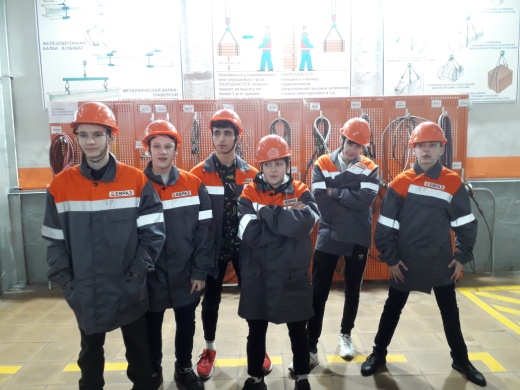 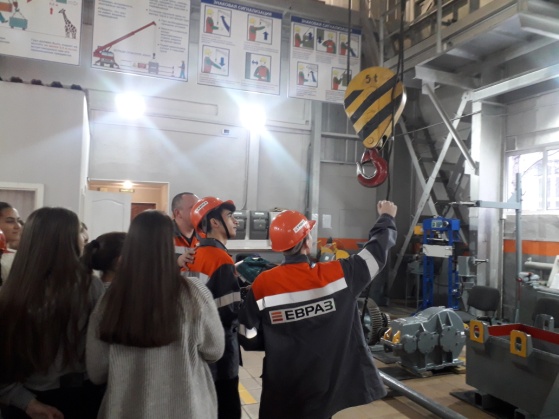 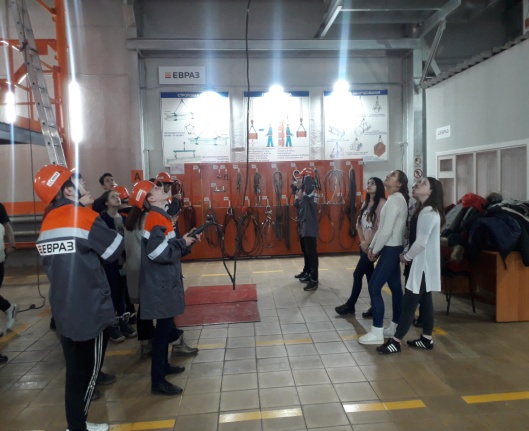 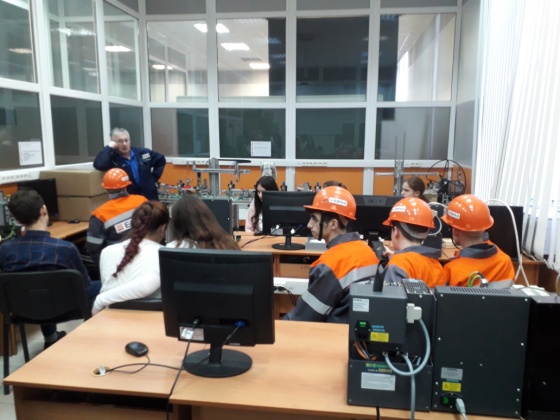 